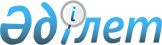 2015 жылға арналған мектепке дейінгі тәрбие мен оқытуға мемлекеттік білім беру тапсырысын, жан басына шаққандағы қаржыландыру және ата-ананың ақы төлеу мөлшерін бекіту туралыАқтау қаласы әкімдігінің 2015 жылғы 30 қаңтардағы № 76 қаулысы. Маңғыстау облысы Әділет департаментінде 2015 жылғы 24 ақпанда № 2621 болып тіркелді      РҚАО-ның ескертпесі.

      Құжаттың мәтінінде түпнұсқаның пунктуациясы мен орфографиясы сақталған.      «Қазақстан Республикасындағы жергілікті мемлекеттік басқару және өзін-өзі басқару туралы» 2001 жылғы 23 қаңтардағы Қазақстан Республикасының Заңының, «Білім туралы» 2007 жылғы 27 шілдедегі Қазақстан Республикасының Заңының 6-бабы 4-тармағының 8-1) тармақшасына сәйкес, қала әкімдігі ҚАУЛЫ ЕТЕДІ:

      1. 2015 жылға арналған мектепке дейінгі тәрбие мен оқытуға мемлекеттік білім беру тапсырысын жан басына шаққандағы қаржыландыру және ата-ананың ақы төлеу мөлшері қосымшаға сәйкес бекітілсін.

      2. «Ақтау қалалық білім бөлімі» мемлекеттік мекемесі (С.Д.Тулебаева):

      мектепке дейінгі тәрбие мен оқытуға мемлекеттік білім беру тапсырысын, жан басына шаққандағы қаржыландыруды жүргізуді қамтамасыз етсiн;

      осы қаулының Маңғыстау облысының әділет департаментінде мемлекеттік тіркелуін, оның «Әділет» ақпараттық-құқықтық жүйесінде орналастыруын және бұқаралық ақпарат құралдарында ресми жариялануын қамтамасыз етсін.

      3. Осы қаулының орындалуын бақылау қала әкімінің орынбасары Р.Т. Елтизаровқа жүктелсін.

      4. Осы қаулы әділет органдарында мемлекеттік тіркелген күннен бастап күшіне енеді және ол алғашқы ресми жарияланған күнінен кейін күнтізбелік он күн өткен соң қолданысқа енгізіледі.

 

       Қала әкімі                              Е.Жаңбыршин

 

       «КЕЛІСІЛДІ»:

      «Ақтау қалалық білім бөлімі»

      мемлекеттік мекеме басшысы

      С.Д. Тулебаева

      30 қаңтар 2015 жыл

 

2015 жылғы 30 қаңтардағы №76

Ақтау қаласы әкімдігінің қаулысына

қосымша 2015 жылға арналған мектепке дейінгі тәрбие мен оқытуға мемлекеттік білім беру тапсырысы, жан басына шаққандағы қаржыландыру және ата-ананың ақы төлеу мөлшері
					© 2012. Қазақстан Республикасы Әділет министрлігінің «Қазақстан Республикасының Заңнама және құқықтық ақпарат институты» ШЖҚ РМК
				Мектепке дейінгі тәрбие және оқыту ұйымдарындағы топтарМектепке дейінгі тәрбие және оқыту ұйымдарының тәрбиеленушілер саныМектепке дейінгі тәрбие және оқыту ұйымдарының тәрбиеленушілер саныМектепке дейінгі тәрбие және оқыту ұйымдарының тәрбиеленушілер саныМектепке дейінгі тәрбие және оқыту ұйымдарының тәрбиеленушілер саныМектепке дейінгі тәрбие және оқыту ұйымдарының тәрбиеленушілер саныМектепке дейінгі ұйымдарда қаржыландырудың жан басына шаққанда бір айдағы мөлшері (теңге)Мектепке дейінгі ұйымдарда қаржыландырудың жан басына шаққанда бір айдағы мөлшері (теңге)Мектепке дейінгі ұйымдарда қаржыландырудың жан басына шаққанда бір айдағы мөлшері (теңге)Мектепке дейінгі ұйымдарда қаржыландырудың жан басына шаққанда бір айдағы мөлшері (теңге)Мектепке дейінгі ұйымдарда қаржыландырудың жан басына шаққанда бір айдағы мөлшері (теңге)Мектепке дейінгі ұйымдарда ата-ананың бір айдағы төлемақы мөлшері (теңге)Мектепке дейінгі ұйымдарда ата-ананың бір айдағы төлемақы мөлшері (теңге)Мектепке дейінгі ұйымдарда ата-ананың бір айдағы төлемақы мөлшері (теңге)Мектепке дейінгі ұйымдарда ата-ананың бір айдағы төлемақы мөлшері (теңге)Мектепке дейінгі ұйымдарда ата-ананың бір айдағы төлемақы мөлшері (теңге)Мектепке дейінгі тәрбие және оқыту ұйымдарындағы топтарБалабақшаМектеп жанындағы толық күн болатын шағын-орталықтарМектеп жанындағы жарты күн болатын шағын-орталықтарДербес толық күн болатын шағын-орталықтарДербес жарты күн болатыншағын-орталықтарБалабақшаМектеп жанындағы толық күн болатын шағын-орталықтарМектеп жанындағы жарты күнболатын шағын-орталықтарДербес толық күн болатын шағын-орталықтарДербес жарты күн болатыншағын-орталықтарБалабақшаМектеп жанындағы толық күн болатын шағын-орталықтарМектеп жанындағы жарты күн  болатын шағын- орталықтарДербес толық күн болатын шағын-орталықтарДербес жарты күн болатын шағын-орталықтар1-ден 3-ке дейінгі топтар3755962771129573968196814-тен 5-ке дейінгі топтар1002633196816-дан 7-ге дейінгі топтар477402434612173968148418-ден 9-ға дейінгі топтар19522971968110-нан және оданда артық топтар2460234099681